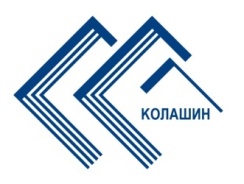 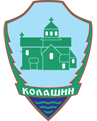 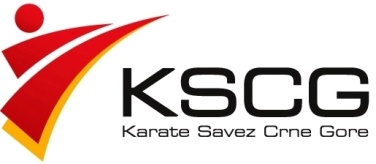 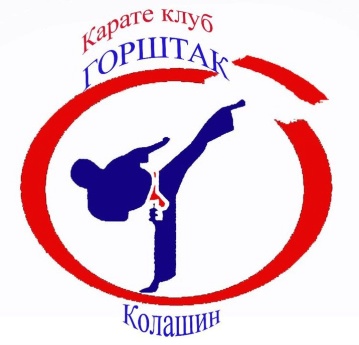 КОЛАШИНСКИ ПОБЈЕДНИК 2018Датум: 13.октобар 2018.године (субота)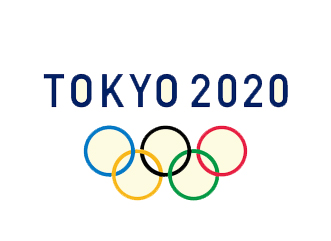 Мјесто: Колашин, Školska халаПријаве до: 12. 10. 2018.годинеАдреса: office@karatesavez.meКотизација: појединачно 10€, екипно 15€Почетак такмичења: 09 – 10 часова – корекција жријеба			                  10 часова – почетак такмичењаНаграде: пехари за најуспјешније клубове у укупном пласману, најбоље такмичаре и такмичарке, медаље и дипломе за прва три мјеста.WKF правилаИнформације: 069 446 658 и 068 733 123КАТЕ ПОЈЕДИНАЧНОI ниво кате по избору (tekioku i hean кате)II у сваком трећем колу могу поновити кате (tekioku i hean и у финалу могу радити мајсторску кату)III ниво hean и мајсторске кате без права понављањаБункаи није обавезан за извиђенје у катама екипно.БОРБЕ ПОЈЕДИНАЧНОПРОПОЗИЦИЈЕ БОРБЕЗА ГОДИШТЕ 2010 БОРБА ТРАЈЕ 1 МИНУТЗА ГОДИШТА 2009/08/07/06/05 БОРБА ТРАЈЕ 90 СЕКУНДИЗА КАДЕТЕ И ЈУНИОРЕ И МЛАЂЕ СЕНИОРЕ ПО WKF ПРАВИЛИМАЗАШТИТНА ОПРЕМА WKF ОБАВЕЗНАОРГАИЗАТОР НЕ СНОСИ ОДГОВОРНОСТ У СЛУЧАЈУ ПОВРЕДЕ НЕКОГ ТАКМИЧАРАЕкипе у борбама броје 3+1 такмичара.A1 kate dječaci 2012 I nivoB1kate djevojčice 2012 I nivoA2kate dječaci 2012 II nivoB2kate djevojčice 2012 II nivoA3kate dječaci 2011 I nivoB3kate djevojčice 2011 I nivoA4kate dječaci 2011 II nivoB4kate djevojčice 2011 II nivoA5kate dječaci 2010 I nivoB5kate djevojčice 2010 I nivoA6kate dječaci 2010 II nivoB6kate djevojčice 2010 II nivoA7kate dječaci 2010 III nivoB7kate djevojčice 2010 III nivoA8kate dječaci 2009 I nivoB8kate djevojčice 2009 I nivoA9kate dječaci 2009 II nivoB9kate djevojčice 2009 II nivoA10kate dječaci 2009 III nivoB10kate djevojčice 2009 III nivoA11kate dječaci 2008 I nivoB11kate djevojčice 2008 I nivoA12kate dječaci 2008 II nivoB12kate djevojčice 2008 II nivoA13kate dječaci 2008 III nivoB13kate djevojčice 2008 III nivoA14kate dječaci 2007 I nivoB14kate djevojčice 2007 I nivoA15kate dječaci 2007 II nivoB15kate djevojčice 2007 II nivoA16kate dječaci 2007 III nivoB16kate djevojčice 2007 III nivoA17kate dječaci 2006 I nivoB17kate djevojčice 2006 I nivoA18kate dječaci 2006 II nivoB18kate djevojčice 2006 II nivoA19kate dječaci 2006 III nivoB19kate djevojčice 2006 III nivoA20kate dječaci 2005 I nivoB20kate djevojčice 2005 I nivoA21kate dječaci 2005 II nivoB21kate djevojčice 2005 II nivoA22kate dječaci 2005 III nivoB22kate djevojčice 2005 III nivoA23kate dječaci kadetiB23kate djevojčice kadetkinjeA24kate dječaci junioriB24kate djevojčice junirokeA25kate dječaci U21B25kate djevojčice U21E1kate ekipno dječaci (2005-2006)F1kate ekipno djevojčice (2005-2006)E2kate ekipno dječaci (2007-2008)F2kate ekipno djevojčice (2007-2008)E3kate ekipno dječaci (2009-2010)F3kate ekipno djevojčice (2009-2010)E4kate ekipno dječaci (2011-2012)F4kate ekipno djevojčice (2011-2012)E5kate ekipno dječaci kadeti/junioriF5kate ekipno djevojčice kadetkinje/juniorkeE6kate ekipno dječaci U21F6kate ekipno djevojčice U21C1borbe dječaci 2010  -25kgD1borbe djevojčice 2010  -25kgC2borbe dječaci 2010  +25kgD2borbe djevojčice 2010  +25kgC3borbe dječaci 2009  -25kgD3borbe djevojčice 2009  -25kgC4borbe dječaci 2009  -30kgD4borbe djevojčice 2009  -30kgC5borbe dječaci 2009  -35kgD5borbe djevojčice 2009  +30kgC6borbe dječaci 2009  +35kgD6borbe djevojčice 2008 -30kgC7borbe dječaci 2008 -30kgD7borbe djevojčice 2008 -34kgC8borbe dječaci 2008 -35kgD8borbe djevojčice 2008 -37kgC9borbe dječaci 2008 -40kgD9borbe djevojčice 2008 -40kgC10borbe dječaci 2008 -45kgD10borbe djevojčice 2008 +40kgC11borbe dječaci 2008 +45kgD11borbe djevojčice 2007  -32kgC12borbe dječaci 2007  -35kgD12borbe djevojčice 2007  -36kgC13borbe dječaci 2007  -40kgD13borbe djevojčice 2007  -40kgC14borbe dječaci 2007  -45kgD14borbe djevojčice 2007  -44kgC15borbe dječaci 2007  -50kgD15borbe djevojčice 2007  +44kgC16borbe dječaci 2007  +50kgD16borbe djevojčice 2006 -35kgC17borbe dječaci 2006 -37kgD17borbe djevojčice 2006 -40kgC18borbe dječaci 2006 -42kgD18borbe djevojčice 2006 -45kgC19borbe dječaci 2006 -47kgD19borbe djevojčice 2006 -50kgC20borbe dječaci 2006 -52kgD20borbe djevojčice 2006 +50kgC21borbe dječaci 2006 +52kgD21borbe djevojčice 2005 -39kgC22borbe dječaci 2005 -40kgD22borbe djevojčice 2005 -44kgC23borbe dječaci 2005 -45kgD23borbe djevojčice 2005 -49kgC24borbe dječaci 2005 -50kgD24borbe djevojčice 2005 -54kgC25borbe dječaci 2005 -55kgD25borbe djevojčice 2005 +54kgC26borbe dječaci 2005 +55kgD26borbe kadetkinje (14-15) -47kgC27borbe kadeti (14-15) -52kgD27borbe kadetkinje (14-15) -54kgC28borbe kadeti (14-15) -57kgD28borbe kadetkinje (14-15) +54kgC29borbe kadeti (14-15) -63kgD29borbe juniroke (16-18) -48kgC30borbe kadeti (14-15) -70kgD30borbe juniroke (16-18) -53kgC31borbe kadeti (14-15) +70kgD31borbe juniroke (16-18) -59kgC32borbe juniori (16-17) -55kgD32borbe juniroke (16-18) +59kgC33borbe juniori (16-17) -61kgD33borbe U21 djevojčice -50kgC34borbe juniori (16-17) -68kgD34borbe U21 djevojčice -55kgC35borbe juniori (16-17) -76kgD35borbe U21 djevojčice -61kgC36borbe juniori (16-17) +76kgD36borbe U21 djevojčice -68kgC37borbe U21 dječaci -60kgD37borbe U21 djevojčice +68kgC38borbe U21 dječaci -67kgH1borbe djevojčice ekipno (2005-2006)C39borbe U21 dječaci -75kgH2borbe djevojčice ekipno (2007-2008)C40borbe U21 dječaci -84kgH3borbe djevojčice ekipno (2009-2010)C41borbe U21 dječaci +84kgH4borbe djevojčice ekipno kadeti/junioriG1borbe dječaci ekipno (2005-2006)H5borbe djevojčice ekipno U21   G2borbe dječaci ekipno (2007-2008)G3borbe dječaci ekipno (2009-2010)G4borbe dječaci ekipno kadeti/junioriG5borbe dječaci ekipno U21   